ЛЕТОПИС  ЗА ШК.2022/23.Г.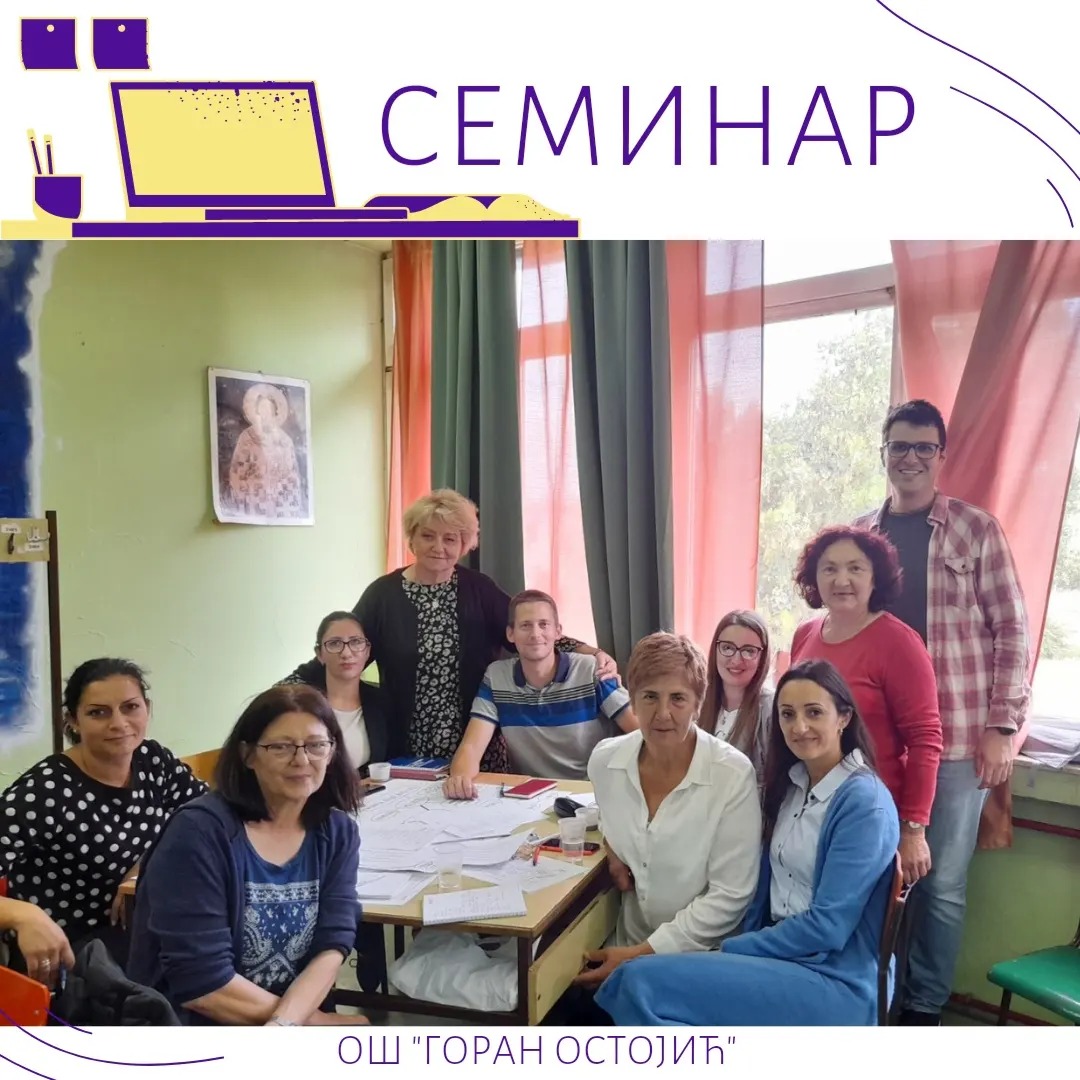 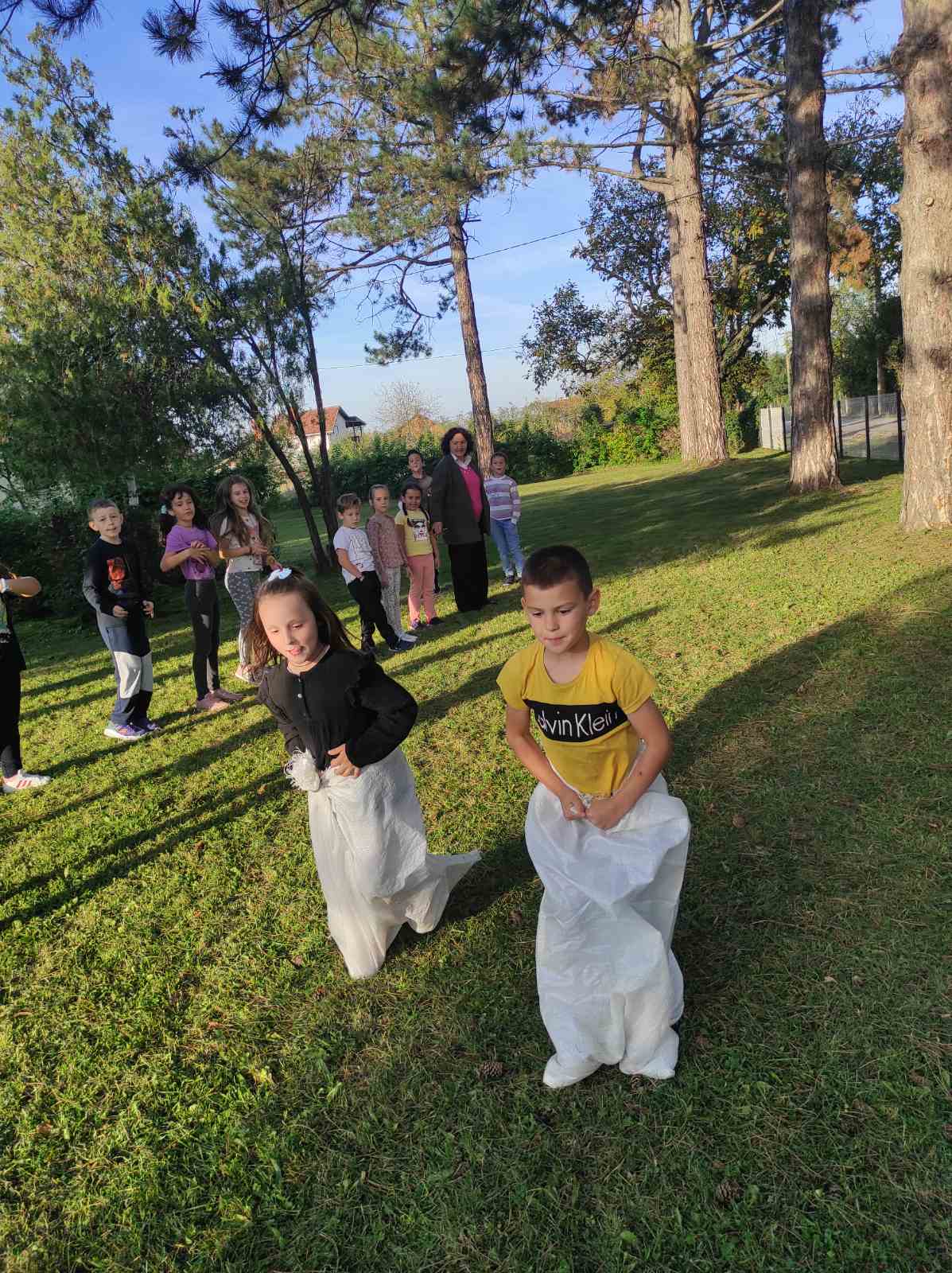 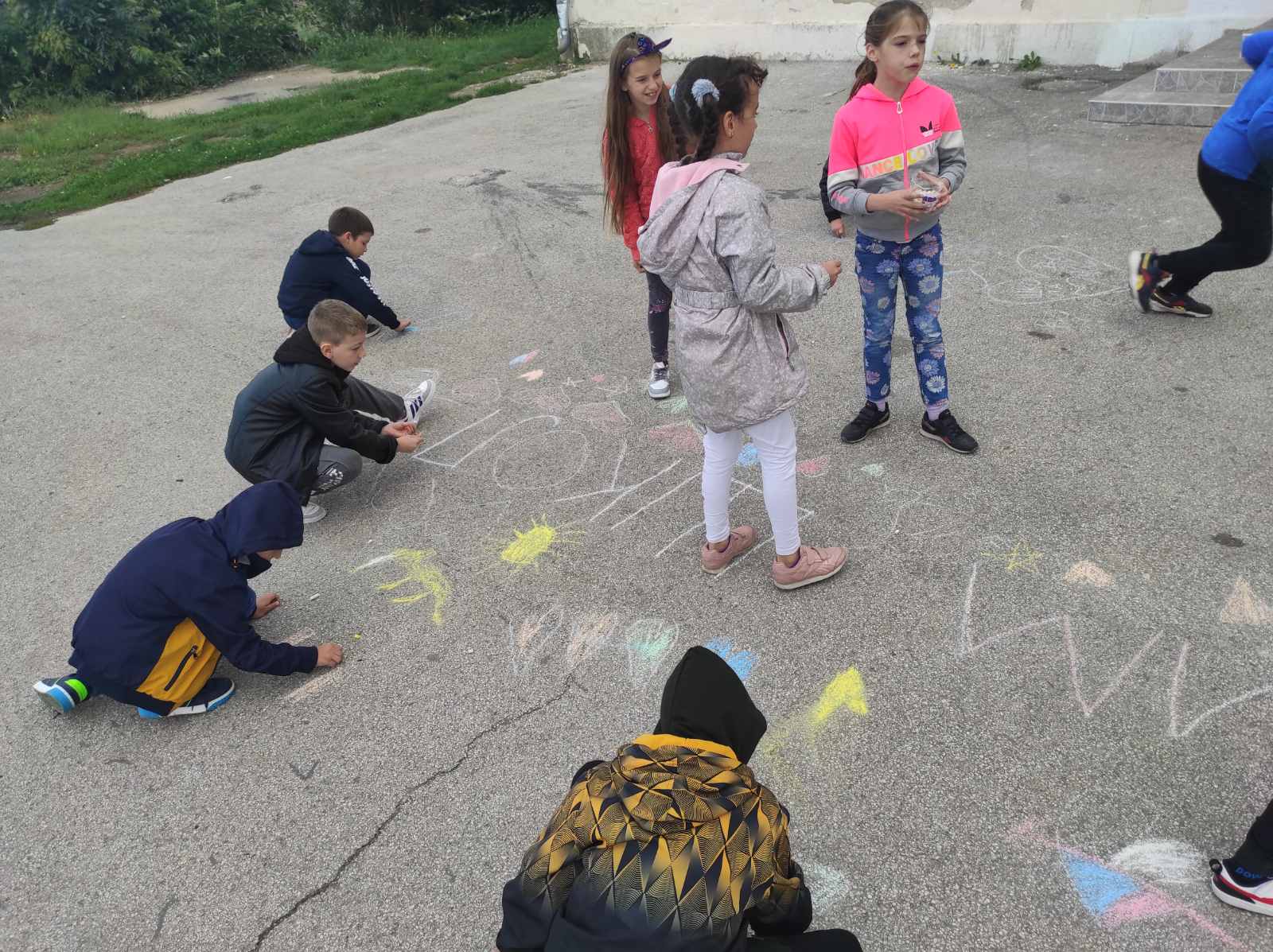 СЕПТЕМБАР СЕПТЕМБАР 01.09.Свечани пријам првака и петака 05.09.Родитељски састанак 08.09.Добили смо компјутере од Министарства .. 24 лап топа12.09.Ванредни родитељски састанак 6/1 са директором, пед. и псих. и наставник Зоран15.09.Савет родитеља школе у 17 сати15.09.Школски одбор – седница у 19 сати15.09.Прочитан допис за све ученике из Министарства27.09.Стручно предавање за наставнике од 5-8 школе -  школа „11.мај“Реализација  Еразмус пројекта „Корак напред“28.09.КЦ представа од 1-4 разреда „Пинокио 2020“ у 12 сати28.09.Саветодавна посета просветне инспекције (матичне књиге)29.09.Еразмус – „Корак напред“ 1-предавачи „11.мај“ Јагодина 29, 30 и 1.10.Семинар „Критичко мишљење, решавање проблема у пројектима школе за 21. век“- 9 учитељаОКТОБАР3.10.Сара Стојановић 8/3 и Алекса Димитријевић 8/2.. Међународна изложба 6. до 8.10.Семинар „Критичко мишљење, решавање проблема у пројектима школе за 21. век“ - 9 учитеља3-7.10Дечја недеља и активности07.10.Добили смо  још један компјутер од Министарства07.10.Трка срећнијег детињства: Марко Марковић 8/3(друго место), Ђурђа Иличић 6/1 (3)Вукашин Дармановић 4/2 (2), Клара  Јањић 4/2 (3), Михајло Димитријевић 2/3 (1),Петра Стаменковић 1/1 (2)14.10.Огледни час у 3/1 ликовна култура Ема Дамјановић и Ивана Димитријевић15.10.Стручни скуп   у сали школе у 10 сати...  Дидактика часа са употребом ИКТ-аУчествовање на ликовном конкурсу -  Железница Србије20.10.Окружно такмичење у пливању /Марјан/ Параћин (два за републичко)21.10.Окружно такмичење у стрељаштву /Марјан/24.10.Такмичење у стоном тенису /Зоран/ Параћин26.10.Предавање у сали школе ДИГИТАЛНО НАСИЉЕ за ученике од 5-8. и њихове родитеље у 18 сати26.10Огледни час (4.час) из тит /Сузана и Ђорђе/28.10.Позоришна представа „До последњег шаха“ за ученике 4, 5 и 6. разреда у КЦ31.10.Огледни час 5/1 .. Весна Радић..српски језик31.10.Систематски прегледи зуба у школи за ученике 1,2,3,5 и 7 разреда07.11.ОВ за ученике 1-4. Разреда у 12.3008.11.ОВ за ученике 5. и 7. разреда у 12,3009.11.ОВ за ученике 6. и 8. Разреда у 12,3010.11.Огледни час у сали школе 2/2 и 2/3..Душица и Биљана „Јесен“ САНаставничко веће у 12.3022.11.Састанак Тима за заштиту од дискриминације, насиља, злостављања и занемаривање у 12.3023.11.Предати литерарни радови библиотеци за Јару Лабуда:Марија Стевић 7/1, Неда Матић 7/2 и Милана Петровић 5/2 (3. награда)29.11.Огледни час : Јелена Миловановић –Трнава 3/4,математика „Предходник и следбеник“09.12.Школско такмичење из математике у 11.45 – укупно  71  ученик12.12.Огледни час: Биљана Ђорђевић Рајковић 2/3 ,Свет око нас „Воде у нашем крају“27.12.ОВ од првог до четвртог разреда28.12.ОВ за шести и осми разред29.12.ОВ за пети и седми разред30.12.Приредба за децу и увече прослава у колективу и испраћај пензионера10.01.Наставничко веће у 10 сати11.01.Родитељски састанци28/29/30.01.Семинар за наставнике српског језика у Београду31.01. и 3.2.Састанак са Савићем из ШУ и родитељима ученика Николе Ђурић7.2.2023.Састанак у Поморавском округу предавање на тему безбедност ученика9.2.2023.Огледни час Марија Тодоровић 8/3 Лаза Лазаревић, обрада9.2.Ванредна седница ОВ за 7/3